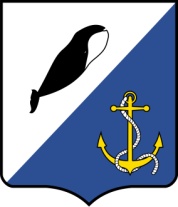 АДМИНИСТРАЦИЯПРОВИДЕНСКОГО ГОРОДСКОГО ОКРУГАПОСТАНОВЛЕНИЕРуководствуясь Федеральным законом от 21.12.94 г. № 68-ФЗ «О защите населения и территорий от чрезвычайных ситуаций природного и техногенного характера», постановлением Правительства Российской Федерации от 30.12.2003 г. № 794 «О единой государственной системе предупреждения и ликвидации чрезвычайных ситуаций» и постановлением Губернатора Чукотского автономного округа от 14 января 2010 г. №3 «О Чукотской окружной подсистеме единой государственной системы предупреждения и ликвидации чрезвычайных ситуаций» Администрация Провиденского городского округаПОСТАНОВЛЯЕТ:1. Внести в постановление Администрации Провиденского городского округа от 31 июля 2017 года № 254 «О Провиденском муниципальном звене Чукотской окружной подсистемы единой государственной системы предупреждения и ликвидации чрезвычайных ситуаций» (в редакции постановления Администрации Провиденского городского округа от 27февраля 2019 г. № 59) следующее изменение:приложение № 4 к постановлению изложить в новой редакции следующего содержания:«Приложение № 4УТВЕРДЖЕНПостановлением Администрации Провиденского городского округа от 31.07.2017 г. № 254СОСТАВкомиссии по предупреждению и ликвидации чрезвычайныхситуаций и обеспечению пожарной безопасностиПровиденского городского округа2. Считать утратившим силу постановление Администрации Провиденского городского округа от 27 февраля 2019 г. № 59 «О внесении изменений в постановление Администрации Провиденского городского округа от 31 июля 2017 № 254 «О Провиденском муниципальном звене Чукотской окружной подсистемы единой государственной системы предупреждения и ликвидации чрезвычайных ситуаций».3. Обнародовать настоящее постановление в информационно-телекоммуникационной сети Интернет на официальном сайте Провиденского городского округа.4. Настоящее постановление вступает в силу со дня обнародования.5. Контроль за исполнением настоящего постановления оставляю за собой. Заместитель главы администрации							Д.В. РекунПодготовил:                                                        		А.А. РоманенкоСогласовано:                                                     		Е.А. КрасиковаРазослано: дело, отдел ВМР, ГО и ЧСот 27ноября 2020 г.№ 336п.г.т. ПровиденияО внесении изменения в постановление Администрации Провиденского городского округа от 31 июля 2017 № 254 «О Провиденском муниципальном звене Чукотской окружной подсистемы единой государственной системы предупреждения и ликвидации чрезвычайных ситуаций»Председатель комиссии:Председатель комиссии:Председатель комиссии:Шестопалов Сергей Александрович – глава администрации Провиденского городского округаШестопалов Сергей Александрович – глава администрации Провиденского городского округаЗаместители председателя комиссии:Заместители председателя комиссии:Заместители председателя комиссии:Парамонов В.В. – заместитель главы администрации Провиденского городского округа, начальник Управления промышленной политики, сельского хозяйства, продовольствия и торговлиПарамонов В.В. – заместитель главы администрации Провиденского городского округа, начальник Управления промышленной политики, сельского хозяйства, продовольствия и торговлиЦеденов Б.Б. – старший дознаватель отделения надзорной деятельности и профилактической работы по Провиденскому городскому округу Главного управления МЧС России по Чукотскому автономному округуЦеденов Б.Б. – старший дознаватель отделения надзорной деятельности и профилактической работы по Провиденскому городскому округу Главного управления МЧС России по Чукотскому автономному округуСекретарь комиссии:Секретарь комиссии:Секретарь комиссии:Романенко А.А. – начальник Отдела военно-мобилизационной работы, гражданской обороны и чрезвычайных ситуаций Администрации Провиденского городского округаРоманенко А.А. – начальник Отдела военно-мобилизационной работы, гражданской обороны и чрезвычайных ситуаций Администрации Провиденского городского округаЧлены комиссии:Члены комиссии:Члены комиссии:- Абушахманов Искандер Ибрагимович – начальник цеха Провиденского ЛТЦ МЦТЭТК г. Анадырь ОАО ММЭС «Ростелеком»;- Альшевская Варвара Николаевна – заместитель главы администрации Провиденского городского округа, начальник Управления социальной политики;- Апалю Анна Викторовна – уполномоченный главы администрации Провиденского городского округа (в селе Янракыннот);- Ахсахтикак Егор Петрович – уполномоченный главы администрации Провиденского городского округа (в селеНовое Чаплино);- Белова Наталия Владимировна – начальник отделения военного комиссариата ОВК Магаданской области по Провиденскому и Чукотскому районам;- Брылина Александра Николаевна– уполномоченный главы Администрации Провиденского городского округа (в селе Энмелен);- Бутурлакин Роман Владимирович– заместитель главного инженера государственного предприятия Чукотского автономного округа «Чукоткоммунхоз»;- Веденьева Татьяна Григорьевна–заместитель главы администрации Провиденского городского округа, начальник Управления финансов, экономики и имущественных отношений;- Горькова Татьяна Васильевна – и.о. директора муниципального автотранспортного предприятия «Провиденское»;- Дымникова Татьяна Юрьевна – главный специалист-эксперт территориального отдела Управления Роспотребнадзора по Чукотскому автономному округу в Провиденском городском округе;- Еремин Михаил Сергеевич – начальник отдела в рп Провидения пограничного Управления ФСБ России по Чукотскому автономному округу;- Зюбрицкая Ирина Сергеевна – начальник муниципального казенного учреждения «Управление технического обеспечения и эксплуатации имущества, единая дежурно-диспетчерская служба и архив Провиденского городского округа»;- Карамелев Константин Борисович – заместитель начальника Управления промышленной политики, сельского хозяйства, продовольствия и торговли администрации Провиденского городского округа;- Тебешева Екатерина Алексеевна – заместитель генерального директора ООО «Берингов пролив»;- Красикова Елена Алексеевна – заместитель начальника организационно-правового Управления Администрации Провиденского городского округа;- Кузнецов Евгений Николаевич – директор ГАПОУ ЧАО «Чукотский северо-восточный техникум п. Провидения»;- Маслов Виктор Александрович – и.о. начальника участка ГСМ «Провидения» ЗАО «Чукотская торговая компания;- Ольховик Дмитрий Леонидович– заместитель начальника Управления промышленной политики, сельского хозяйства, продовольствия и торговли;- Острась Вадим Валентинович– начальник филиала «Провиденская районная больница» государственного бюджетного учреждения здравоохранения «Чукотская окружная больница»;- Паршиков Александр Альбертович– начальник Провиденского филиала «ПСЧ-11» ГКУ «УГЗ и ППС ЧАО»;- Патрикац Олег Владимирович– начальник Филиала аэропорт Провидения Федерального казенного предприятия «Аэропорты Чукотки»;- Протопопова Наталья Григорьевна– уполномоченный главы администрации Провиденского городского округа (в селе Сиреники);- Рекун Даниил Викторович– заместитель главы администрации, начальник организационно-правового Управления;- Реутов Александр Геннадьевич– начальник погрузочно-перегрузочного комплекса Провидения ОАО «Анадырский морской порт»;- Розвадовский Станислав Брониславович– директор муниципального сельскохозяйственного предприятия «Корат»;- Соколов Александр Владимирович– врио главного врача Федеральное государственное учреждение «Центргосударственногосанитарно-эпидемиологическогонадзорав Провиденском районе»;- Тагратгыргина Марина Петровна–уполномоченный главы администрации Провиденского городского округа (в селе Нунлигран);- Тихонов Владимир Иванович– начальник Провиденской гидрографической базы;- Тюркин Виктор Сергеевич– директор муниципального предприятия «Север»;- Хамидуллов Роман Александрович – начальник межмуниципального отделения МВД «Провиденское»;- Хикамов Олег Римович– начальник отделения в пгт. Провидения УФСБ России по Чукотскому автономному округу;- Шарипова Резеда Рафиковна – директор муниципального предприятия «Пищевик»;- Шевкунова Анастасия Валерьевна– заместитель начальника Управления социальной политики Администрации Провиденского городского округа.».